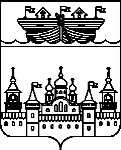 СЕЛЬСКИЙ СОВЕТ КАПУСТИХИНСКОГО СЕЛЬСОВЕТАВОСКРЕСЕНСКОГО МУНИЦИПАЛЬНОГО РАЙОНАНИЖЕГОРОДСКОЙ ОБЛАСТИРЕШЕНИЕ 18 марта 2020 года	№ 6О внесении изменений в решение сельского Совета Капустихинского сельсовета Воскресенского муниципального района Нижегородской области от 30 декабря 2019 «О бюджете Капустихинского сельсовета на 2020 год и на плановый период 2021 и 2022 годов»В соответствии со ст.153 Бюджетного кодекса Российской Федерации и п. 1 ст.7 «Положения о бюджетном процессе в Капустихинском сельсовете » Сельский совет Капустихинского сельсовета решил: 1.В решение сельского Совета Капустихинского сельсовета Воскресенского муниципального района Нижегородской области от 30 декабря 2019 «О бюджете Капустихинского сельсовета на 2020 год и на плановый период 2021 и 2022 годов»  внести следующие изменения:1.1. Пункт 1 изложить в новой редакции:«1. Утвердить  основные  характеристики бюджета Капустихинсого  сельсовета на 2020год:1)общий объем доходов в сумме 			5923100  рублей2)общий объем расходов в сумме 			6561065,59  рублей3) размер дефицита  в сумме 		637965,59 рублей «2.Утвердить основные характеристики бюджета Капустихинского сельсовета на плановый период 2021 и 2022 годов:1)общий объем доходов на 2021 год в сумме 5871300 рублей, на 2022год в сумме 6102900 рублей;2)общий объем расходов на 2021 год в сумме 5871300 рублей,в том числе условно утверждаемые расходы в сумме 144575 рублей, на 2022 год в сумме 6102900 рублей в том числе условно утверждаемые расходы в сумме 300570 рублей.»1.2. В пункте 7 цифры «3215300» заменить цифрами «3343300».1.3. Приложение 3 изложить в новой редакции согласно приложения 1 к настоящему решению.1.4. Приложение 4 изложить в новой редакции согласно приложения 2 к настоящему решению.1.5. Приложение 5 изложить в новой редакции согласно приложения 3 к настоящему решению.1.6. Приложение 6 изложить в новой редакции согласно приложения 4 к настоящему решению.1.7. Приложение 7 изложить в новой редакции согласно приложения 5 к настоящему решению 2.Опубликовать настоящее решение в средствах массовой информации (информационно-телекоммуникационной сети Интернет) на официальном сайте администрации Воскресенского муниципального района. 3. Настоящее решение вступает в силу со дня его опубликования.4. Контроль за исполнением настоящего решения возложить на главу администрации     Капустихинского сельсовета Афоньшину Л.И.Глава местного самоуправления	У.Б.Баранова                                                                                                                                                                                                                                                                                             Приложение 1к решению сельского совета Капустихинскогосельсовета Воскресенского муниципальногорайона Нижегородской области«О внесении изменений в решение  сельского Совета Капустихинского сельсовета от 18.03.2020г.. №6 «О бюджете Капустихинского сельсовета на 2020 годи на плановый период 2021 и 2022 годов»от 30 декабря 2019. №44«Приложение 3к решению сельского совета Капустихинскогосельсовета Воскресенского муниципальногорайона Нижегородской областиот 30.12.19г.  № 44Поступление доходов по группам, подгруппам и статьямбюджетной классификации на 2020 год и на плановыйпериод 2021 и 2022 годов».Приложение 2к решению сельского совета Капустихинскогосельсовета Воскресенского муниципальногорайона Нижегородской области«О внесении изменений в решение  сельского Совета Капустихинского сельсовета от 18.03.2020.№6 «О бюджете Капустихинского сельсовета на 2020 годи на плановый период 2021 и 2022годов»от 30 декабря 2019. №44«Приложение 4к решению сельского совета Капустихинскогосельсовета Воскресенского муниципальногорайона Нижегородской областиот 30.12.19г.  № 44Источники финансирования дефицита бюджета Капустихинского сельсовета на 2020 год и на плановый период 2021 и 2022 годоврублей»Приложение 3к решению сельского совета Капустихинскогосельсовета Воскресенского муниципальногорайона Нижегородской области«О внесении изменений в решение  сельского Совета Капустихинского сельсовета от 18.03.2020г.№6 «О бюджете Капустихинского сельсовета на 2020 годи на плановый период 2021 и 2022годов»от 30 декабря 2019. №44«Приложение 5к решению сельского совета Капустихинскогосельсовета Воскресенского муниципальногорайона Нижегородской областиот 30.12.19г.  № 44Распределение бюджетных ассигнований по целевым статьям (муниципальным программам и непрограммным направлениям деятельности), группам видов расходов классификации расходов бюджета на 2020 год и на плановый  период 2021 и 2022 годов (рубли)».Приложение 4к решению сельского совета Капустихинского района Нижегородской области«сельсовета Воскресенского муниципальногоО внесении изменений в решение  сельского Совета Капустихинского сельсовета от 18.03.2020г. №6«О бюджете Капустихинского сельсовета на 2020 год и на плановый период 2021 и 2022 годов»от 30 декабря 2019 №44«Приложение 6к решению сельского совета Капустихинскогосельсовета Воскресенского муниципальногорайона Нижегородской областиот 30.12.19г. № 44Ведомственная структура расходов бюджета Капустихинского сельсовета на 2020 год и на плановый период 2021 и 2022 годов(рубли)	».			                        Приложение 5к решению сельского совета Капустихинскогосельсовета Воскресенского муниципальногорайона Нижегородской области«О внесении изменений в решение  сельского Совета Капустихинского сельсовета от 18.03.2020г. №6«О бюджете Капустихинского сельсовета на 2020 год и на плановый период 2021 и 2022 годов»от 30 декабря 2019 №44 «Приложение 7к решению сельского совета Капустихинскогосельсовета Воскресенского муниципальногорайона Нижегородской области от 30.12.19г.  № 44Распределение бюджетных ассигнований по разделам, подразделам и группам видов расходов классификации расходов бюджета на 2020 год и на плановый период 2021 и 2022 годов (рубли)».Код бюджетной классификации Российской ФедерацииНаименование доходов2020год            Сумма,руб.2021год            Сумма,руб.2022год            Сумма,руб.10000000000000000Налоговые и неналоговые доходы25798002894200302840010100000000000000Налоги на прибыль, доходы11900011900012600010102000010000110Налог на доходы физических лиц11900011900012600010102010010000110Налог на доходы физических лиц с доходов, источником которых является налоговых агент, за исключением доходов, в отношении которых исчисление и уплата налога осуществляется в соответствии со статьями 227,227.1 и 228 НК РФ.11900011900012600010300000000000000Налоги на товары (работы, услуги), реализуемые на территории Российской  Федерации11297001395700145160010302000010000110Акцизы по подакцизным товарам (продукции), произведенным на территории Российской Федерации11297001395700145160010302231010000110Доходы от уплаты акцизов на дизельное топливо, подлежащие распределению между бюджетами субъектов Российской Федерации и местными бюджетами с учетом установленных дифференцированных нормативов отчислений в местные бюджеты51740063920066480010302241010000110Доходы от уплаты акцизов на моторные масла для дизельных и (или) карбюраторных (инжекторных) двигателей, подлежащие распределению между бюджетами субъектов Российской Федерации и местными бюджетами с учетом установленных дифференцированных нормативов отчислений в местные бюджеты35004300450010302251010000110Доходы от уплаты акцизов на автомобильный бензин, подлежащие распределению между бюджетами субъектов Российской Федерации и местными бюджетами с учетом установленных дифференцированных нормативов отчислений в местные бюджеты68230084300087670010302261010000110Доходы от уплаты акцизов на прямогонный бензин, подлежащие распределению между бюджетами субъектов Российской Федерации и местными бюджетами с учетом установленных дифференцированных нормативов отчислений в местные бюджеты-73500-90800-9440010600000000000000Налоги на имущество13208001368800143970010601000000000110Налог на имущество физических лиц24420026860029550010601030100000110Налог на имущество физических лиц, взимаемый по ставкам, применяемым к объектам налогообложения, расположенным в границах сельских поселений24420026860029550010601030101000110Налог на имущество физических лиц, взимаемый по ставкам, применяемым к объектам налогообложения, расположенным в границах сельских поселений (сумма платежа (перерасчеты, недоимка и задолженность по соответствующему платежу, в том числе по отмененному)24420026860029550010606000000000110Земельный налог10766001100200114420010606030000000110Земельный налог  с организаций16570016930017610010606033100000110Земельный налог с организаций, обладающих земельным участком, расположенным в границах сельских поселений16570016930017610010606033101000110Земельный налог с организаций, обладающих земельным участком, расположенным в границах сельских поселений (сумма платежа (перерасчеты, недоимка и задолженность по соответствующему платежу, в том числе по отмененному)16570016930017610010606040000000110Земельный налог с физических лиц91090093090096810010606043100000110Земельный налог с физических лиц, обладающих земельным участком, расположенным в границах сельских поселений91090093090096810010606043101000110Земельный налог с физических лиц, обладающих земельным участком, расположенным в границах сельских поселений (сумма платежа (перерасчеты, недоимка и задолженность по соответствующему платежу, в том числе по отмененному)91090093090096810010800000000000000Государственная пошлина30030030010804000010000110Государственная пошлина за совершение нотариальных действий (за   исключением действий, совершаемых консульскими учреждениями Российской Федерации)30030030010804020010000110Государственная    пошлина    за    совершение нотариальных  действий       должностными лицами   органов   местного   самоуправления, уполномоченными   в       соответствии       с законодательными        актами        Российской Федерации    на    совершение    нотариальных действий300300300108040200101000110Государственная пошлина за совершение нотариальных действий должностными лицами органов местного самоуправления, уполномоченными в соответствии с законодательными актами Российской Федерации на  совершение  нотариальных действий.30030030011300000000000000Доходы от оказания платных услуг (работ) и компенсации затрат государства10000104001080011301000000000130Доходы от оказания платных услуг (работ)10000104001080011301990000000130Прочие доходы от оказания платных услуг (работ)10000104001080011301995100000130Прочие доходы от оказания платных услуг (работ) получателями средств бюджетов сельских поселений10000104001080020000000000000000Безвозмездные поступления33433002977100307450020200000000000000Безвозмездные поступления от других бюджетов бюджетной системы Российской Федерации33433002977100307450020210000000000150Дотации бюджетам бюджетной системы Российской Федерации31279002888800298300020215001000000150Дотации  на выравнивание бюджетной обеспеченности31279002888800298300020215001100000150Дотации  бюджетам сельских поселений на выравнивание бюджетной обеспеченности31279002888800298300020215001100000150Дотация на выравнивание бюджетной обеспеченности за счет субвенции из областного бюджета31279002888800298300020230000000000150Субвенции бюджетам бюджетной системы Российской Федерации87400883009150020235118000000150Субвенции  бюджетам на осуществление первичного воинского учета на территориях, где  отсутствуют  военные комиссариаты87400883009150020235118100000150Субвенции  бюджетам сельских поселений на осуществление первичного воинского учета на территориях, где  отсутствуют  военные комиссариаты87400883009150020235118100110150Субвенции  бюджетам сельских поселений на осуществление первичного воинского учета на территориях, где  отсутствуют  военные комиссариаты за счет средств федерального бюджета87400883009150020240000000000150Иные межбюджетные трансферты1280000020245160000000150Межбюджетные трансферты, передаваемые бюджетам для компенсации дополнительных расходов, возникших в результате решений, принятых органами власти другого уровня1280000020245160100000150Межбюджетные трансферты, передаваемые бюджетам для компенсации дополнительных расходов, возникших в результате решений, принятых органами власти другого уровня1280000020245160100000150Межбюджетные трансферты, передаваемые бюджетам для компенсации дополнительных расходов, возникших в результате решений, принятых органами власти другого уровня1280000020245160100220150Межбюджетные трансферты, передаваемые бюджетам для компенсации дополнительных расходов, возникших в результате решений, принятых органами власти другого уровня12800000Всего592310058713006102900Код бюджетнойклассификации РФНаименование источников2020 год2021 год2022 год01000000000000000Источники внутреннего финансирования дефицита бюджета637965,590001050000000000500Увеличение остатков средств бюджетов-5923100-5871300-610290001050200000000500Увеличение прочих остатков средств бюджетов-5923100-5871300-610290001050201000000510Увеличение прочих остатков денежных средств бюджетов-5923100-5871300-610290001050201100000510Увеличение прочих остатков денежных средств бюджетов сельских поселений-5923100-5871300-610290001050000000000600Уменьшение остатков средств бюджетов+6561065,59+5871300+610290001050200000000600Уменьшение прочих остатков средств бюджетов+6561065,59+5871300+610290001050201000000610Уменьшение прочих остатков денежных средств бюджетов+6561065,59+5871300+610290001050201100000610Уменьшение прочих остатков денежных средств бюджетов сельских поселений+6561065,59+5871300+6102900НаименованиеКод бюджетной классификацииКод бюджетной классификации2020 год2021год2022 годНаименованиеЦелевая статья расходовВид расходов2020 год2021год2022 годВсего расходов:00 0 00 000000006561065,595726725 5802330Муниципальная программа "Охрана окружающей среды и благоустройство на территории Капустихинского сельсовета Воскресенского муниципального района Нижегородской области" 07 0 00 000000002521360,5920346251969430Подпрограмма "Благоустройство населённых пунктов Капустихинского сельсовета"07 4 00 00000000958200638925517830Уборка мусора07 4 02 00000000127500131400105500Прочие мероприятия по благоустройству07 4 02 05030000127500131400105500Закупка товаров, работ и услуг для обеспечения государственных (муниципальных) нужд07 4 02 0503010097500101400105500Закупка товаров, работ и услуг для обеспечения государственных (муниципальных) нужд07 4 02 0503020030000300000Озеленение и благоустройство населенных пунктов (ремонт памятников, ремонт колодцев)07 4 03 000000002200005000058900Прочие мероприятия по благоустройству07 4 03 050300001000005000058900Закупка товаров, работ и услуг для обеспечения государственных (муниципальных) нужд07 4 03 050302001000005000058900Расходы местного бюджета на реализацию мероприятий по обустройству и восстановлению памятных мест, посвящённых Великой Отечественной войне 1941-1945 гг.074 03 7219000012000000Закупка товаров, работ и услуг для обеспечения государственных (муниципальных) нужд074 03 7219020012000000Уличное освещение населённых пунктов07 4 05 00000000462500336425199630Уличное освещение (оплата за электроэнергию по договору)07 4 05 01010000462500336425199630Закупка товаров, работ и услуг для обеспечения государственных (муниципальных) нужд07 4 05 01010200462500336425199630Уличное освещение населённых пунктов (ремонт)07 4 06 00000000800005010080000Прочие мероприятия по благоустройству07 4 06 05030000800005010080000Закупка товаров, работ и услуг для обеспечения государственных (муниципальных) нужд07 4 06 05030200800005010080000Содержание рабочих мест по благоустройству населенных пунктов07 4 07 00000000682007100073800Прочие мероприятия по благоустройству07 4 07 29130000682007100073800Закупка товаров, работ и услуг для обеспечения государственных (муниципальных) нужд07 4 07 29130100682007100073800Подпрограмма "Содержание и ремонт автомобильных дорог общего пользования местного назначения"07 5 00 000000001563160,5913957001451600Содержание дорог07 5 01 00000000562555,06400000400000Содержание автомобильных дорог общего пользования местного значения и искусственных сооружений на них07 5 01 02030000562555,06400000400000Закупка товаров, работ и услуг для обеспечения государственных (муниципальных) нужд07 5 01 02030200562555,06400000400000Ремонт дорог, мостов и мостовых переходов07 5 02 000000001000605,539957001051600Капитальный ремонт и ремонт автомобильных дорог общего пользования местного значения и искусственных сооружений на них07 5 02 020300001000605,539957001051600Закупка товаров, работ и услуг для обеспечения государственных (муниципальных) нужд07 5 02 020302001000605,539957001051600Муниципальная программа "Развитие культуры и спорта Капустихинского сельсовета Воскресенского муниципального района Нижегородской области"09 0 00 00000000892400895600961400Подпрограмма «Развитие культуры Капустихинского сельсовета»09 1 00 00000000892400895600961400Обеспечение деятельности клубных учреждений09 1 04 00000000892400895600961400Расходы на обеспечение деятельности муниципальных домов культуры09 1 04 40590000892400895600961400Расходы на выплаты персоналу в целях обеспечения выполнения функций государственными (муниципальными) органами, казёнными учреждениями, органами управления государственными внебюджетными фондами09 1 04 40590100629500675500724800Закупка товаров, работ и услуг для обеспечения государственных (муниципальных) нужд09 1 04 40590200260900218100225600Иные бюджетные ассигнования09 1 04 405908002000200011000Муниципальная программа «Обеспечение пожарной безопасности населения и территории Капустихинского сельсовета Воскресенского муниципального района Нижегородской области» 11 0 00 00000000103820010980001158300Подпрограмма "Защита населения Воскресенского муниципального района от чрезвычайных ситуаций"11 1 00 00000000300003000030000Мероприятия по предупреждению и ликвидации последствий чрезвычайных ситуаций и стихийных бедствий11 1 02 00000000300003000030000Предупреждение и ликвидация последствий чрезвычайных ситуаций и стихийных бедствий природного и техногенного характера11 1 02 25040000300003000030000Закупка товаров, работ и услуг для обеспечения государственных (муниципальных) нужд11 1 02 25040200300003000030000Подпрограмма "Обеспечение пожарной безопасности"11 2 00 00000000100820010680001128300Реализация прав граждан Капустихинского сельсовета на обеспечение безопасных условий жизнедеятельности по линии противопожарной защиты, создание необходимых предпосылок для укрепления пожарной безопасности в населённых пунктах Капустихинского сельсовета, уменьшение гибели и травматизма, а также размера материальных потерь от пожаров11 2 05 00000000100820010680001128300Расходы на обеспечение деятельности муниципальных подразделений, обеспечивающих пожарную безопасность на территории Капустихинского сельсовета11 2 05 47590000100820010680001128300Расходы на выплаты персоналу в целях обеспечения выполнения функций государственными (муниципальными) органами, казёнными учреждениями, органами управления государственными внебюджетными фондами11 2 05 475901009266009637001002300Закупка товаров, работ и услуг для обеспечения государственных (муниципальных) нужд11 2 05 475902008060094300116000Иные бюджетные ассигнования11 2 05 4759080010001000010000Непрограммные расходы77 0 00 00000000210910516985001713200Непрограммное направление деятельности77 7 00 00000000210910516985001713200Содержание аппарата управления77 7 01 00000000159420015752001581700Расходы на обеспечение функций органов местного самоуправления77 7 01 20190000104120010222001028700Расходы на выплаты персоналу в целях обеспечения выполнения функций государственными (муниципальными) органами, казёнными учреждениями, органами управления государственными внебюджетными фондами77 7 01 20190100691000691000691000Закупка товаров, работ и услуг для обеспечения государственных (муниципальных) нужд77 7 01 20190200249300230300236800Межбюджетные трансферты77 7 01 20190500999000Иные бюджетные ассигнования77 7 01 20190800100010001000Глава местной администрации (исполнительно-распорядительного органа)77 7 01 20800000553000553000553000Расходы на выплаты персоналу в целях обеспечения выполнения функций государственными (муниципальными) органами, казёнными учреждениями, органами управления государственными внебюджетными фондами77 7 01 20800100553000553000553000Непрограммные расходы за счет средств федерального бюджета77 7 03 00000000874008830091500Расходы на осуществление государственных полномочий Российской Федерации по первичному воинскому учёту на территориях, где отсутствуют военные комиссариаты77 7 03 51180000874008830091500Расходы на выплаты персоналу в целях обеспечения выполнения функций государственными (муниципальными) органами, казёнными учреждениями, органами управления государственными внебюджетными фондами77 7 03 51180100862398680586814Закупка товаров, работ и услуг для обеспечения государственных (муниципальных) нужд77 7 03 51180200116114954686Прочие непрограмные расходы77 7 04 000000004275053500040000Прочие мероприятия по благоустройству77 7 04 050300008140000Закупка товаров, работ и услуг для обеспечения государственных (муниципальных) нужд77 7 04 050302008140000Бюджетные инвестиции в объекты капитального строительства собственности муниципальных образований77 7 04 1020100030000000Межбюджетные трансферты77 7 04 1020150030000000Экспертиза сметной документации по ремонту дорог77 7 04 10206000310500Закупка товаров, работ и услуг для обеспечения государственных (муниципальных) нужд77 7 04 10206200310500Резервный фонд районной администрации77 7 04 21100000800000Социальное обеспечение и иные выплаты населению77 7 04 21100300800000Резервный фонд администрации77 7 04 21101000100001000010000Социальное обеспечение и иные выплаты населению77 7 04 21101300800000Иные бюджетные ассигнования77 7 04 2110180020001000010000Прочие выплаты по обязательствам муниципального района77 7 04 92260000250002500030000Закупка товаров, работ и услуг для обеспечения государственных (муниципальных) нужд77 7 04 92260200250002500030000НаименованиеКод бюджетной классификацииКод бюджетной классификацииКод бюджетной классификацииКод бюджетной классификацииКод бюджетной классификации2020год2021год2022годНаименованиеВедомствоРазделПодразделЦелевая статья расходовВид расходо2020год2021год2022годАдминистрация Капустихинского сельсовета Воскресенского муниципального района Нижегородской области0106561065,5957267255802330Общегосударственные вопросы010000 0 00 00000000160979015987901610290Функционирование Правительства Российской Федерации, высших исполнительных  органов государственной власти субъектов Российской Федерации, местных администраций010400 0 00 00000000154673015277301534230Непрограммные расходы010477 0 00 00000000154673015277301534230Непрограммное направление деятельности010477 7 00 00000000154673015277301534230Содержание аппарата управления010477 7 01 00000000154673015277301534230Расходы на обеспечение функций органов местного самоуправления010477 7 01 20190000993730974730981230Расходы на выплаты персоналу в целях обеспечения выполнения функций государственными (муниципальными) органами, казёнными учреждениями, органами управления государственными внебюджетными фондами010477 7 01 20190100691000691000691000Закупка товаров, работ и услуг для обеспечения государственных (муниципальных) нужд010477 7 01 20190200249300230300236800Межбюджетные трансферты010477 7 01 20190500524305243052430Иные бюджетные ассигнования010477 7 01 20190800100010001000Глава местной администрации (исполнительно-распорядительного органа)010477 7 01 20800000553000553000553000Расходы на выплаты персоналу в целях обеспечения выполнения функций государственными (муниципальными) органами, казёнными учреждениями, органами управления государственными внебюджетными фондами010477 7 01 20800100553000553000553000Обеспечение деятельности финансовых, налоговых и таможенных органов и органов финансового (финансово-бюджетного) надзора010600 0 00 00000000308803088030880Непрограммные расходы010677 0 00 00000000308803088030880Непрограммное направление деятельности010677 7 00 00000000308803088030880Содержание аппарата управления010677 7 01 00000000308803088030880Расходы на обеспечение функций органов местного самоуправления010677 7 01 20190000308803088030880Межбюджетные трансферты010677 7 01 20190500308803088030880Резервные фонды011100 0 00 0000000020001000010000Непрограмные расходы011177 0 00 0000000020001000010000Непрограмное направление деятельности011177 7 00 0000000020001000010000Прочие непрограмные расходы011177 7 04 0000000020001000010000Резервный фонд сельской администрации011177 7 04 2110100020001000010000Иные бюджетные ассигнования011177 7 04 2110180020001000010000Другие общегосударственные вопросы011300 0 00 00000000301803018035180Непрограммные расходы011377 0 00 00000000301803018035180Непрограммное направление деятельности011377 7 00 00000000301803018035180Содержание аппарата управления011377 7 01 00000000518051805180Расходы на обеспечение функций органов местного самоуправления011377 7 01 20190000518051805180Межбюджетные трансферты011377 7 01 20190500518051805180Прочие непрограммные расходы011377 7 04 00000000250002500030000Прочие выплаты по обязательствам 011377 7 04 92260000250002500030000Закупка товаров, работ и услуг для обеспечения государственных (муниципальных) нужд011377 7 04 92260200250002500030000Национальная оборона020000 0 00 00000000874008830091500Мобилизационная и вневойсковая подготовка020300 0 00 00000000874008830091500Непрограммные расходы020377 0 00 00000000874008830091500Непрограммное направление деятельности020377 7 00 00000000874008830091500Непрограммные расходы за счет средств федерального бюджета020377 7 03 00000000874008830091500Расходы на осуществление государственных полномочий Российской Федерации по первичному воинскому учёту на территориях, где отсутствуют военные комиссариаты020377 7 03 51180000874008830091500Расходы на выплаты персоналу в целях обеспечения выполнения функций государственными (муниципальными) органами, казёнными учреждениями, органами управления государственными внебюджетными фондами020377 7 03 51180100862398680586814Закупка товаров, работ и услуг для обеспечения государственных (муниципальных) нужд020377 7 03 51180200116114954686Национальная безопасность и правоохранительная деятельность030000 0 00 00000000103820010980001158300Защита населения и территории от последствий чрезвычайных ситуаций природного и техногенного характера, гражданская оборона030900 0 00 00000000300003000030000Муниципальная программа "Обеспечение пожарной безопасности Капустихинского сельсовета Воскресенского муниципального района Нижегородской области" 030911 0 00 00000000300003000030000Подпрограмма "Защита населения Капустихинского сельсовета Воскресенского муниципального района от чрезвычайных ситуаций"030911 1 00 00000000300003000030000Мероприятия по предупреждению и ликвидации последствий чрезвычайных ситуаций и стихийных бедствий030911 1 02 00000000300003000030000Предупреждение и ликвидация последствий чрезвычайных ситуаций и стихийных бедствий природного и техногенного характера030911 1 02 25042000300003000030000Закупка товаров, работ и услуг для обеспечения государственных (муниципальных) нужд030911 1 02 25042200300003000030000Обеспечение пожарной безопасности031000 0 00 00000000100820010680001128300Муниципальная программа «Обеспечение пожарной безопасности населения и территории Капустихинского сельсовета Воскресенского муниципального района Нижегородской области» 031011 0 00 00000000100820010680001128300Подпрограмма "Обеспечение пожарной безопасности"031011 2 00 00000000100820010680001128300Реализация прав граждан Капустихинского сельсовета на обеспечение безопасных условий жизнедеятельности по линии противопожарной защиты, создание необходимых предпосылок для укрепления пожарной безопасности в раселённых пунктах Капустихинского сельсовета, уменьшение гибели и травматизма, а также размера материальных потерь от пожаров031011 2 05 00000000100820010680001128300Расходы на обеспечение деятельности муниципальных подразделений, обеспечивающих пожарную безопасность на территории Капустихинского сельсовета031011 2 05 47590000100820010680001128300Расходы на выплаты персоналу в целях обеспечения выполнения функций государственными (муниципальными) органами, казёнными учреждениями, органами управления государственными внебюджетными фондами031011 2 05 475901009266009637001002300Закупка товаров, работ и услуг для обеспечения государственных (муниципальных) нужд031011 2 05 475902008060094300116000Иные бюджетные ассигнования031011 2 05 4759080010001000010000Национальная экономика040000 0 00 000000001573985,5914034201459320Дорожное хозяйство (дорожные фонды)040900 0 00 000000001566265,5913957001451600Муниципальная программа "Охрана окружающей среды и благоустройство на территории Капустихинского сельсовета Воскресенского муниципального района Нижегородской области" 040907 0 00 000000001563160,5913957001451600Подпрограмма "Содержание и ремонт автомобильных дорог общего пользования местного назначения"040907 5 00 000000001563160,5913957001451600Содержание дорог040907 5 01 00000000562555,06400000400000Содержание автомобильных дорог общего пользования местного значения и искусственных сооружений на них040907 5 01 02030000562555,06400000400000Закупка товаров, работ и услуг для обеспечения государственных (муниципальных) нужд040907 5 01 02030200562555,06400000400000Ремонт дорог, мостов и мостовых переходов040907 5 02 000000001000605,539957001051600Капитальный ремонт и ремонт автомобильных дорог общего пользования местного значения и искусственных сооружений на них040907 5 02 020300001000605,539957001051600Закупка товаров, работ и услуг для обеспечения государственных (муниципальных) нужд040907 5 02 020302001000605,539957001051600Непрограмные расходы040977 0 00 00000000310500Непрограмное направление деятельности040977 7 00 00000000310500Прочие непрограмные расходы040977 7 04 00000000310500Бюджетные инвестиции в объекты капитального строительства собственности муниципальных образований040977 7 04 10201000310500Межбюджетные трансферты040977 7 04 10201500310500Другие вопросы в области национальной экономики0412000 00 00000000772077207720Непрограммные расходы0412770 00 00000000772077207720Непрограмное направление деятельности041277 7 00 00000000772077207720Непрограммное направление деятельности041277 7 01 00000000772077207720Расходы на обеспечение функций органов местного самоуправления041277 7 01 20190000772077207720Межбюджетные трансферты041277 7 01 20190500772077207720Жилищно-коммунальное хозяйство050000 0 00 000000001339600638925517830Коммунальное хозяйство050200 0 00 000000003682007100073800Муниципальная программа "Охрана окружающей среды и благоустройство на территории Капустихинского сельсовета Воскресенского муниципального района Нижегородской области" 050207 0 00 00000000682007100073800Подпрограмма "Благоустройство населённых пунктов сельсовета"050207 4 00 00000000682007100073800Содержание рабочих по благоустройству населённых пунктов050207 4 07 00000000682007100073800Прочие мероприятия по благоустройству050207 4 07 29130000682007100073800Расходы на выплаты персоналу в целях обеспечения выполнения функций государственными (муниципальными) органами, казенными учреждениями, органами управления государственными внебюджетными фондами050207 4 07 29130100682007100073800Непрограммные расходы0502700000000000030000000Непрограмное направление деятельности0502770000000000030000000Непрограммное направление деятельности0502777000000000030000000Прочие непрограммные расходы0502777040000000030000000Бюджетные инвестиции в объекты капитального строительства собственности муниципальных образований0502777041020100030000000Межбюджетные трансферты0502777041020150030000000Благоустройство050300 0 00 00000000971400567925444030Муниципальная программа "Охрана окружающей среды и благоустройство на территории Капустихинского сельсовета Воскресенского муниципального района Нижегородской области" 050307 0 00 00000000890000567925444030Подпрограмма "Благоустройство населённых пунктов сельсовета"050307 4 00 00000000890000567925444030Уборка мусора050307 4 02 00000000127500131400105500Прочие мероприятия по благоустройству050307 4 02 05030000127500131400105500Расходы на выплаты персоналу в целях обеспечения выполнения функций государственными (муниципальными) органами, казенными учреждениями, органами управления государственными внебюджетными фондами0503074 02 05030 10097500101400105500Закупка товаров, работ и услуг для обеспечения государственных (муниципальных) нужд050307 4 02 0503020030000300000Озеленение и благоустройство населенных пунктов (ремонт памятников, ремонт колодцев)050307 4 03 000000002200005000058900Прочие мероприятия по благоустройству050307 4 03 050300001000005000058900Закупка товаров, работ и услуг для обеспечения государственных (муниципальных) нужд050307 4 03 050302001000005000058900Расходы местного бюджета на реализацию мероприятий по обустройству и восстановлению памятных мест, посвящённых Великой Отечественной войне 1941-1945 гг.050307 4 037219000012000000Закупка товаров, работ и услуг для обеспечения государственных (муниципальных) нужд050307 4 03 7219020012000000Уличное освещение населённых пунктов050307 4 05 00000000462500336425199630Уличное освещение (оплата за электроэнергию по договору)050307 4 05 01010000462500336425199630Закупка товаров, работ и услуг для обеспечения государственных (муниципальных) нужд050307 4 05 01010200462500336425199630Уличное освещение населённых пунктов (ремонт)050307 4 06 00000000800005010080000Прочие мероприятия по благоустройству050307 4 06 05030000800005010080000Закупка товаров, работ и услуг для обеспечения государственных (муниципальных) нужд050307 4 06 05030200800005010080000Непрограммные расходы050377 0 00 000000008140000Непрограмное направление деятельности050377 7 00 00000 0008140000Непрограммное направление деятельности050377 7 04 000000008140000Прочие непрограммные расходы050377 7 04 050300008140000Закупка товаров, работ и услуг для обеспечения государственных (муниципальных) нужд050377 7 04 050302008140000Культура, кинематография080000 0 00 00000000896090899290965090Культура080100 0 00 00000000892400895600961400Муниципальная программа "Развитие культуры и спорта Капустихинского сельсовета Воскресенского муниципального района Нижегородской области"080109 0 00 00000000892400895600961400Подпрограмма "Развитие культуры Капустихинского сельсовета "080109 1 00 00000000892400895600961400Обеспечение культурно-досуговой деятельности080109 1 04 00000000892400895600961400Расходы на обеспечение деятельности муниципальных домов культуры080109 1 04 40590000892400895600961400Расходы на выплаты персоналу в целях обеспечения выполнения функций государственными (муниципальными) органами, казёнными учреждениями, органами управления государственными внебюджетными фондами080109 1 04 40590100629500675500724800Закупка товаров, работ и услуг для обеспечения государственных (муниципальных) нужд080109 1 04 40590200260900218100225600Иные бюджетные ассигнования080109 1 04 405908002000200011000Другие вопросы в области культуры, кинематографии080400 0 00 00000000369036903690Непрограммные расходы080477 0 00 00000000369036903690Непрограммное направление деятельности080477 7 00 00000000369036903690Содержание аппарата управления080477 7 01 00000000369036903690Расходы на обеспечение функций органов местного самоуправления080477 7 01 20190000369036903690Межбюджетные трансферты080477 7 01 20190500369036903690Социальная политика100000 0 00 000000001600000Социальное обеспечение населения100300 0 00 000000001600000Непрограммные расходы100377 0 00 000000001600000Непрограммное направление деятельности100377 7 00 000000001600000Прочие непрограммные расходы100377 7 04 000000001600000Резервный фонд районной администрации100377 7 04 21100000800000Социальное обеспечение и иные выплаты населению100377 7 04 21100300800000Резервный фонд администрации100377 7 04 21101000800000Социальное обеспечение и иные выплаты населению100377 7 04 21101300800000Код бюджетной классификацииКод бюджетной классификацииКод бюджетной классификации2020год2021год2022 годРазделПодразделВид расходов2020год2021год2022 годОбщегосударственные вопросы0100000160979015987901610290Функционирование высшего должностного лица субъекта Российской Федерации и муниципального образования0104000154673015277301534230Расходы на выплаты персоналу в целях обеспечения выполнения функций государственными (муниципальными) органами, казёнными учреждениями, органами управления государственными внебюджетными фондами0104100124400012440001244000Закупка товаров, работ и услуг для обеспечения государственных (муниципальных) нужд0104200249300230300236800Межбюджетные трансферты0104500524305243052430Иные бюджетные ассигнования0104800100010001000Обеспечение деятельности финансовых, налоговых и таможенных органов и органов финансового (финансово-бюджетного) надзора0106000308803088030880Межбюджетные трансферты0106500308803088030880Резервные фонды011100020001000010000Иные бюджетные ассигнования011180020001000010000Другие общегосударственные вопросы0113000301803018035180Закупка товаров, работ и услуг для обеспечения государственных (муниципальных) нужд0113200250002500030000Межбюджетные трансферты0113500518051805180Национальная оборона0200000874008830091500Мобилизационная и вневойсковая подготовка0203000874008830091500Расходы на выплаты персоналу в целях обеспечения выполнения функций государственными (муниципальными) органами, казёнными учреждениями, органами управления государственными внебюджетными фондами0203100862398680586814Закупка товаров, работ и услуг для обеспечения государственных (муниципальных) нужд0203200116114954686Национальная безопасность и правоохранительная деятельность0300000103820010980001158300Защита населения и территории от чрезвычайных ситуаций природного и техногенного характера, гражданская оборона0309000300003000030000Закупка товаров, работ и услуг для обеспечения государственных (муниципальных) нужд0309200300003000030000Обеспечение пожарной безопасности0310000100820010680001128300Расходы на выплаты персоналу в целях обеспечения выполнения функций государственными (муниципальными) органами, казёнными учреждениями, органами управления государственными внебюджетными фондами03101009266009637001002300Закупка товаров, работ и услуг для обеспечения государственных (муниципальных) нужд03102008060094300116000Иные бюджетные ассигнования031080010001000010000Национальная экономика04000001573985,5914034201459320Дорожное хозяйство (дорожные фонды)04090001566265,5913957001451600Закупка товаров, работ и услуг для обеспечения государственных (муниципальных) нужд04092001563160,5913957001451600Межбюджетные трансферты0409500310500Другие вопросы в области национальной экономики0412000772077207720Межбюджетные трансферты0412500772077207720Жилищно-коммунальное хозяйство05000001339600638925517830Коммунальное хозяйство05020003682007100073800Расходы на выплаты персоналу в целях обеспечения выполнения функций государственными (муниципальными) органами, казенными учреждениями, органами управления государственными внебюджетными фондами0502100682007100073800Межбюджетные трансферты050250030000000Благоустройство0503000971400567925444030Расходы на выплаты персоналу в целях обеспечения выполнения функций государственными (муниципальными) органами, казенными учреждениями, органами управления государственными внебюджетными фондами050310097500101400105500Закупка товаров, работ и услуг для обеспечения государственных (муниципальных) нужд0503200873900466525338530Культура, кинематография0800000896090899290965090Культура0801000892400895600961400Расходы на выплаты персоналу в целях обеспечения выполнения функций государственными (муниципальными) органами, казёнными учреждениями, органами управления государственными внебюджетными фондами0801100629500675500724800Закупка товаров, работ и услуг для обеспечения государственных (муниципальных) нужд0801200260900218100225600Иные бюджетные ассигнования08018002000200011000Другие вопросы в области культуры и кинематографии0804000369036903690Межбюджетные трансферты0804500369036903690Социальная политика10000001600000Социальное обеспечение населения10030001600000Социальное обеспечение и иные выплаты населению10033001600000Всего:6561065,5957267255802330